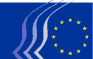 Ευρωπαϊκή Οικονομική και Κοινωνική ΕπιτροπήΒρυξέλλες 9 Οκτωβρίου 2017Περιεχόμενα:1.	Χρηματοοικονομικά μέσα / φορολογία	32.	Νομοθεσία ΕΕ / αξιολογήσεις αντικτύπου	73.	Τελωνειακή ένωση	84.	Καινοτομία - ψηφιοποίηση	95.	Εργασία - κοινωνικές υποθέσεις	106.	ΕΞΩΤΕΡΙΚΕΣ ΣΧΕΣΕΙΣ	14Στη σύνοδο ολομέλειας της 20ής και 21ης Σεπτεμβρίου 2017 παρέστησαν ο Πρόεδρος της Ευρωπαϊκής Επιτροπής κ. Jean-Claude Juncker, ο Πρόεδρος της Ευρωπαϊκής Επιτροπής των Περιφερειών κ. Karl-Heinz Lambertz, ο κ. Herman van Bekkem, εκπρόσωπος της Greenpeace στις Κάτω Χώρες και ο κ. David Schwartz, συντονιστής της εκστρατείας «Απαγόρευση της γλυφοσάτης» στις Βρυξέλλες.Οι γνωμοδοτήσεις που υιοθετήθηκαν κατά τη σύνοδο ολομέλειας είναι οι εξής:Χρηματοοικονομικά μέσα / φορολογίαΧρηματοπιστωτικές υπηρεσίες προς τους καταναλωτέςΕισηγητής:				Michael IKRATH (Εργοδότες – AT)Συνεισηγητής:			Carlos TRIAS PINTÓ (Διάφορες δραστηριότητες – ES)Έγγραφα αναφοράς:		COM(2017) 139 final					EESC-2017-01765-00-00-AC-TRAΚύρια σημεία:Η ΕΟΚΕ:εκφράζει την ικανοποίησή της για το γεγονός ότι, στην παρούσα φάση, η Ευρωπαϊκή Επιτροπή αποφεύγει τα ρυθμιστικά μέτρα και χαιρετίζει την αποφασιστικότητά της να εφαρμόσει τους οικείους κανόνες ανταγωνισμού·επισημαίνει ότι πρέπει να δοθεί ιδιαίτερη προσοχή στις παραδοσιακές τράπεζες παροχής λιανικών υπηρεσιών («boring banking») ως βασικών διαμεσολαβητών των εν λόγω προϊόντων και υπηρεσιών·συνιστά τη λήψη μέτρων προκειμένου να εξασφαλιστεί ότι το φορολογικό καθεστώς για τα προϊόντα και τις υπηρεσίες δεν αποτελεί πλέον εμπόδιο στον θεμιτό ανταγωνισμό·καλεί την Ευρωπαϊκή Επιτροπή να προβλέψει τη θέσπιση ενδεδειγμένων, ανεξάρτητων, υποχρεωτικά πιστοποιημένων εργαλείων σύγκρισης των διαφόρων χρηματοπιστωτικών προϊόντων στις διάφορες δικαιοδοτικές αρχές της ΕΕ·συνιστά την κανονιστική ρύθμιση των μη ευρωπαϊκών κολοσσών της πληροφορικής που μπορούν να χρησιμοποιούν τις βάσεις δεδομένων των πελατών τους για να προσφέρουν εξατομικευμένα προϊόντα προς άμεση πώληση χωρίς να υπόκεινται στους οικείους κανόνες της ΕΕ·συνιστά στην Ευρωπαϊκή Επιτροπή να καθορίσει πρόσθετα προϊόντα, τα οποία θα είναι απλά, με τα ίδια χαρακτηριστικά και, επομένως, συγκρίσιμα και διαφανή, παράλληλα με τα καταναλωτικά προϊόντα που προσδιορίζονται ήδη στο σχέδιο δράσης.Υπεύθυνη επικοινωνίας:	Claudia Drewes-Wran	(Tηλ.: 00 32 2 546 80 67 – ηλ. δ/νση: claudia.drewes-wran@eesc.europa.eu)Κοινή (ενοποιημένη) βάση φορολογίας των εταιρειώνΕισηγητής:				Michael McLOUGHLIN (Διάφορες δραστηριότητες – IE)Έγγραφα αναφοράς:		COM(2016) 683 final - 2016/0336 (CNS)						COM(2016) 685 final - 2016/0337 (CNS)						EESC-2017-02205-00-00-AC-TRAΚύρια σημεία:Η ΕΟΚΕ:η ΕΟΚΕ επικροτεί τους στόχους των προτάσεων της Ευρωπαϊκής Επιτροπής στον τομέα της ΚΕΒΦΕ και συνιστά να καταβληθούν μεγαλύτερες προσπάθειες για την επίτευξη των σκοπών της ΚΕΒΦΕ με συναίνεση, λαμβάνοντας υπόψη την ευαίσθητη φύση των ζητημάτων ως προς την επικουρικότητα και την κρατική κυριαρχία·κατανοεί τους λόγους που οδήγησαν την Επιτροπή στην προσέγγιση σε δύο στάδια, αλλά ζητεί την ταχεία έναρξη του δεύτερου σταδίου μετά τη συμφωνία μιας κοινής βάσης, καθώς μόνο μετά την ενοποίηση τα σημαντικά οφέλη θα γίνουν αισθητά από τις επιχειρήσεις·αναγνωρίζει ότι η Ευρωπαϊκή Επιτροπή δρομολόγησε εκ νέου την πρόταση για την ΚΕΒΦΕ τόσο με στόχο την ενίσχυση της ενιαίας αγοράς όσο και την καταπολέμηση του επιθετικού φορολογικού σχεδιασμού ο οποίος θεωρεί εισόδημα τη δημιουργία αξίας·συνιστά την επανεξέταση του τύπου επιμερισμού της ΚΕΒΦΕ. Η Ευρωπαϊκή Επιτροπή και τα κράτη μέλη πρέπει να εξετάσουν κατά πόσον μπορεί να εξαιρεθεί η διανοητική ιδιοκτησία (ΔΙ) από τον τύπο επιμερισμού·εκφράζει την ανησυχία της για το γεγονός ότι η λειτουργία του προτεινόμενου πεδίου πωλήσεων ανά προορισμό θα έχει ως αποτέλεσμα πολλά από τα μικρότερα κράτη μέλη εξαγωγής να απολέσουν σημαντικά ποσά φορολογητέου εισοδήματος προς όφελος των μεγαλύτερων κρατών μελών. Είναι δε πεπεισμένη ότι η πρόταση πρέπει να αποβλέπει σε ένα δίκαιο τύπο και να αποφεύγει τις συστηματικές ανισορροπίες·ζητεί να δοθεί προσοχή στις προτάσεις για την απόσβεση, έτσι ώστε να διασφαλιστεί ότι αντικατοπτρίζουν την πραγματική εμπειρία των επιχειρήσεων, καθότι η απόσβεση ενδέχεται να είναι πολύ περιορισμένη για ορισμένες κατηγορίες περιουσιακών στοιχείων τα οποία υπόκεινται σε ταχύτατη απαξίωση λόγω του ρυθμού της τεχνολογικής αλλαγής·εκφράζει την ικανοποίησή της για τη φορολογική μεταχείριση της χρηματοδότησης με μετοχικά κεφάλαια για εταιρικές επενδύσεις διότι στην πρόταση τίθεται σε ισότιμη βάση το χρέος και η χρηματοδότηση με ίδια κεφάλαια·συνιστά την εξεύρεση μιας δίκαιης ισορροπίας μεταξύ των κρατών μελών ως αποτέλεσμα των προτάσεων και, ως εκ τούτου, ο αντίκτυπός τους θα πρέπει να εξετάζεται λεπτομερώς για κάθε κράτος μέλος χωριστά, όσον αφορά την επενδυτική ελκυστικότητα, τη δημιουργία και τη διατήρηση θέσεων απασχόλησης·καλεί την Ευρωπαϊκή Επιτροπή να αντιμετωπίσει την ανάγκη για ευελιξία και να διασφαλίσει ότι τα κράτη και οι εταιρείες είναι σε θέση να ανταποκριθούν στις μεταβαλλόμενες παγκόσμιες ή εγχώριες οικονομικές συνθήκες και να τηρήσουν τις διαδικασίες της ΕΕ και την κοινή συνεργασία.Υπεύθυνος επικοινωνίας:Juri Soosaar	(Tηλ.: 00 32 2 546 96 28 – ηλ. δ/νση: Juri.Soosaar@eesc.europa.eu) Φορολογικό σύστημα για ανταγωνιστικότητα / ανάπτυξηΕισηγητής:		Petru Sorin DANDEA (Εργαζόμενοι - RO)Έγγραφα αναφοράς:	γνωμοδότηση πρωτοβουλίας		EESC-2017-00528-00-00-AC-TRAΚύρια σημεία:Η ΕΟΚΕ:συνιστά στα κράτη μέλη να εντείνουν τις προσπάθειές τους για την καταπολέμηση των φαινομένων του επιθετικού φορολογικού σχεδιασμού και της φοροαποφυγής·συνιστά στην Ευρωπαϊκή Επιτροπή και τα κράτη μέλη να συνεχίσουν και να εντείνουν τις διαπραγματεύσεις στο πλαίσιο διεθνών οργανισμών με σκοπό να εκπονήσουν αποτελεσματικούς κανόνες για την καταπολέμηση της φοροαποφυγής·επικροτεί την απόφαση του Συμβουλίου για την έγκριση των κριτηρίων που προτείνει η Ευρωπαϊκή Επιτροπή με σκοπό τον καθορισμό των περιοχών δικαιοδοσίας που είναι γνωστές ως φορολογικοί παράδεισοι·συνιστά στα κράτη μέλη να μην συνεχίσουν να ενθαρρύνουν περαιτέρω τον φορολογικό ανταγωνισμό, προσφεύγοντας σε πολυάριθμες φορολογικές αποφάσεις που δεν δικαιολογούνται από την οικονομική πραγματικότητα των δραστηριοτήτων·πιστεύει ότι η εναρμόνιση και απλούστευση της φορολογικής νομοθεσίας θα πρέπει να αποτελέσει προτεραιότητα για τα κράτη μέλη. Επιπλέον, οι προσπάθειες εναρμόνισης θα πρέπει να συμπληρωθούν με πλήρη άρση των φορολογικών εμποδίων·συνιστά στα κράτη μέλη να μετατοπίσουν τη φορολογική επιβάρυνση από την εργασία προς περιβαλλοντικά επιβλαβείς οικονομικές ή πρακτικές, κατά την άσκηση των φορολογικών μεταρρυθμίσεων·προτείνει την επέκταση της κοινής ενοποιημένης βάσης φορολογίας εταιρειών μεγάλου μεγέθους (ΚΕΒΦΕ) σε ολόκληρη την ΕΕ —ή ακόμη και εκτός αυτής·συνιστά ο τύπος επιμερισμού του φορολογητέου εισοδήματος στο πλαίσιο της διαδικασίας ενοποίησης που συνεπάγεται η ΚΕΒΦΕ να εδράζεται κατά το δυνατόν στην αρχή της φορολόγησης των κερδών στον τόπο όπου έλαβε χώρα η δραστηριότητα που τα παρήγαγε.επαναλαμβάνει την πρότασή της για τη θέσπιση «φορολογικού φιδιού» κατά το πρότυπο του «νομισματικού φιδιού» που ίσχυε πριν από την εισαγωγή του ενιαίου νομίσματος·η εισαγωγή του συστήματος της ειδικής πλειοψηφίας στον τομέα της άμεσης φορολογίας θα στηρίξει περαιτέρω τις προσπάθειες εναρμόνισης της νομοθεσίας όσον αφορά τον καθορισμό της φορολογικής βάσης για τους κύριους φόρους. Θα πρέπει να επιταχυνθεί η πρόοδος όσον αφορά την προώθηση της φορολογικής πολιτικής, προσέγγιση η οποία θα αποδειχθεί επωφελής για την ενιαία αγορά και θα δημιουργήσει σημαντικό δυναμικό ανάπτυξης, δεδομένου ότι ένα εναρμονισμένο σύστημα θα μειώσει σημαντικά το κόστος συμμόρφωσης των επιχειρήσεων και θα δημιουργήσει ένα πιο προβλέψιμο φορολογικό σύστημα στην ΕΕ.Υπεύθυνη επικοινωνίας: 	Krisztina Perlaky-Tóth	(Τηλ: 00 32 2 546 9740 - ηλ. δ/νση: Krisztina.PerlakyToth@eesc.europa.eu)Κανονισμός για τις υποδομές των ευρωπαϊκών αγορών (EMIR) – ΤροποποίησηΕισηγητής:		Petru Sorin DANDEA (Εργαζόμενοι - RO)Έγγραφα αναφοράς:	COM(2017) 208 final - 2017/090 (COD)		COM(2017) 331 final - 2017/0136 (COD)		EESC-2017-02566-00-01-AC-TRAΚύρια σημεία:Η ΕΟΚΕ:επιδοκιμάζει τις δύο προτάσεις κανονισμών για την τροποποίηση του EMIR, και ειδικότερα επικροτεί την προηγούμενη ευρεία δημόσια διαβούλευση·κρίνει σημαντικό το ότι τα μέτρα που προτείνει η Ευρωπαϊκή Επιτροπή συνάδουν με το σχέδιο δράσης για την Ένωση Κεφαλαιαγορών και, ειδικότερα, με τις διατάξεις του για την τιτλοποίηση·συνιστά την τυποποίηση των ειδών συναλλαγών παραγώγων και των μέσων, καθώς θα συμβάλει στη σημαντική βελτίωση της ποιότητας των δεδομένων·συμφωνεί με την πρόταση της Ευρωπαϊκής Επιτροπής για εισαγωγή κατώτατου ορίου εκκαθάρισης για μικρούς αντισυμβαλλόμενους, οι οποίοι αντιμετωπίζουν δυσκολίες όσον αφορά την πρόσβαση στην εκκαθάριση·στηρίζει την πρόταση της Ευρωπαϊκής Επιτροπής για επέκταση της περιόδου απαλλαγής των συνταξιοδοτικών ταμείων από την υποχρέωση κεντρικής εκκαθάρισης, καθώς μέχρι σήμερα δεν έχει βρεθεί λύση που να τους επιτρέπει να διαθέτουν την αναγκαία ρευστότητα χωρίς να πλήττονται τα συμφέροντα των μελών τους·επικροτεί την πρόταση της Ευρωπαϊκής Επιτροπής για θέσπιση νέου εποπτικού μηχανισμού στο πλαίσιο της Ευρωπαϊκής Αρχής Κινητών Αξιών και Αγορών (ΕΑΚΑΑ).Υπεύθυνος επικοινωνίας:Gerald Klec	(Τηλ.: 00 32 2 546 99 09 – ηλ. δ/νση: gerald.klec@eesc.europa.eu)Νομοθεσία ΕΕ / αξιολογήσεις αντικτύπουΔιαφάνεια, μεθοδολογία και πόροι των αξιολογήσεωνΕισηγητής:		Denis MEYNENT (Εργαζόμενοι – FR)Έγγραφο αναφοράς:	Γνωμοδότηση πρωτοβουλίας				EESC-2017-01443-00-00-AC-TRAΚύρια σημεία:Η ΕΟΚΕ:θεωρεί ότι οι αξιολογήσεις αντικτύπου όλων των νομοθετικών προτάσεων πρέπει να είναι σφαιρικές και να συνυπολογίζουν δεόντως τη σημασία της οικονομικής, της κοινωνικής και της περιβαλλοντικής διάστασης, μεταξύ άλλων για τις μικρομεσαίες επιχειρήσεις (ΜΜΕ)·απηύθυνε έκκληση στο Ευρωπαϊκό Κοινοβούλιο, το Συμβούλιο και την Ευρωπαϊκή Επιτροπή να συμφωνήσουν σε μια κοινή μεθοδολογία για τις μελέτες και αξιολογήσεις αντικτύπου, η οποία θα μπορούσε να χρησιμεύσει ως οδηγός και για την ΕΟΚΕ·επαναλαμβάνει ότι θεωρεί ιδιαίτερα ανησυχητικές τις διαπιστώσεις σχετικά με τις ελλείψεις των αναλύσεων κοινωνικού ή περιβαλλοντικού αντικτύπου, καθώς και σχετικά με τη συνέχεια που δίνεται στις διαβουλεύσεις.» Καλούσε δε «την Επιτροπή να επιδείξει μεγαλύτερη διαφάνεια και να αναφέρει τους λόγους για τους οποίους μία διάταξη ή πρόταση διάταξης υποβάλλεται σε ανάλυση αντικτύπου ή/και σε ανάλυση, ή εξαιρείται από την ανάλυση αυτή.Υπεύθυνος επικοινωνίας:	Jean-Pierre Faure	(Tηλ.: 00 32 2 546 96 15 – ηλ. δ/νση: jean-pierre.faure@eesc.europa.eu)Τελωνειακή ένωσηΤελωνειακή ένωση / διακυβέρνησηΕισηγητής:		Δημήτρης Δημητριάδης (Εργοδότες - EL)Έγγραφο αναφοράς:	COM(2016) 813 final				EESC-2017-00766-00-00-AC-TRAΚύρια σημεία:Η ΕΟΚΕ συμφωνεί με την πρόταση της Ευρωπαϊκής Επιτροπής για ανάπτυξη της διεύθυνσης της τελωνειακής ένωσης, αλλά θεωρεί ότι:απαιτείται πολυεπίπεδη μεταρρυθμιστική δράση και δυναμική παρέμβαση τεχνικής φύσης·απαιτείται η ουσιαστική μετάβαση στον αυτόματο κεντρικό εκτελωνισμό, για τη διευκόλυνση του συντονισμού των δράσεων πρόληψης και καταστολής εγκληματικών δραστηριοτήτων, καθώς και για την προστασία των οικονομικών συμφερόντων της ΕΕ, έτσι ώστε να προστατεύονται τα δικαιώματα, τα συμφέροντα και η ασφάλεια των επιχειρήσεων και των Ευρωπαίων καταναλωτών. Για το λόγο αυτό, η ΕΟΚΕ ζητεί τη σύσταση της Ευρωπαϊκής Εισαγγελίας, η οποία αναμένεται να συμβάλει ουσιαστικά στην εκπλήρωση του στόχου αυτού·χρειάζεται η ενίσχυση της λειτουργίας του αποκεντρωμένου επιχειρησιακού μοντέλου μέσω της διοικητικής συνεργασίας, με κεντρικό συντονισμό να πραγματοποιείται από ένα υποστηρικτικό σώμα ή οργανισμό υπό την καθοδήγηση της Ευρωπαϊκής Επιτροπής και με την συμμετοχή της Ομάδας Τελωνειακής Πολιτικής, με σκοπό την συνεπικουρία σε ζητήματα εφαρμογής του ΕΤΚ.Υπεύθυνη επικοινωνίας:	Jana Valant	(Tηλ.: 00 32 2 546 89 24 – ηλ. δ/νση: jana.valant@eesc.europa.euΚαινοτομία - ψηφιοποίησηΑντίκτυπος της ψηφιακής επανάστασης στον τομέα της υγείας επί των συστημάτων ασφάλισης υγείαςΕισηγητής:		Alain CoHEUR (Εργαζόμενοι - BE)Έγγραφο αναφοράς:	Γνωμοδότηση πρωτοβουλίας			EESC-2017-01370-00-01-AC-TRAΚύρια σημεία:Η ΕΟΚΕ πιστεύει ότι η ισότιμη πρόσβαση στην ιατροφαρμακευτική περίθαλψη, η οποία αποτελεί βασικό στόχο της πολιτικής για την υγεία, μπορεί να ωφεληθεί από τη συνεισφορά της ψηφιακής επανάστασης, εφόσον πληρούνται ορισμένες προϋποθέσεις:ισότιμη γεωγραφική κάλυψη·μείωση του ψηφιακού χάσματος ―από την άποψη της χρήσης― μεταξύ των πολιτών, των επαγγελματιών της υγείας και των φορέων των συστημάτων ασφάλισης υγείας·διαλειτουργικότητα της αρχιτεκτονικής του συνόλου των ψηφιακών εφαρμογών (βάσεις δεδομένων, ιατρικές συσκευές)·προστασία των δεδομένων που αφορούν την υγεία, τα οποία με κανέναν τρόπο δεν μπορεί να χρησιμοποιούνται εις βάρος των ασθενών.Η ΕΟΚΕ τονίζει επίσης την ανάγκη:να αναπτυχθεί και να διευκολυνθεί η πρόσβαση των πολιτών σε εκπαίδευση στην ψηφιακή υγεία, ώστε να ενθαρρυνθεί η κριτική προσέγγιση της πληροφόρησης περί υγείας·να διασφαλιστεί η ποιοτική ενημέρωση σχετικά με την υγεία, ιδίως με την ενθάρρυνση της οργάνωσης διαδικασιών πιστοποίησης/διαπίστευσης των εφαρμογών υγείας·να ενισχυθούν οι σχέσεις εμπιστοσύνης ανάμεσα στους ασθενείς, τους επαγγελματίες της υγείας και τους φορείς των συστημάτων ασφάλισης υγείας·να δημιουργηθεί σύστημα κατάρτισης προσαρμοσμένο τόσο στους χρήστες όσο και στους επαγγελματίες της υγείας·να υποστηριχθεί η εξέλιξη του καταλόγου των υπηρεσιών περίθαλψης που καλύπτονται από τα συστήματα υγείας και των παρεχόμενων υπηρεσιών πρόνοιας, λαμβανομένων υπόψη των τεχνολογικών καινοτομιών που καθίστανται δυνατές με την ψηφιακή τεχνολογία.Υπεύθυνη επικοινωνίας:	Jana Valant	(Tηλ.: 00 32 2 546 89 24 – ηλ. δ/νση: jana.valant@eesc.europa.euΕργασία - κοινωνικές υποθέσειςΟ ρόλος των κοινωνικών εταίρων και των ΟΚΠ στις νέες μορφές εργασίαςΕισηγήτρια:		Franca SALIS-MADINIER (FR-II)Συνεισηγητής:		Jukka AHTELA (FI-I)Έγγραφα αναφοράς:	EESC-2017-01866-00-00-AS-TRAΚύρια σημεία:Η ΕΟΚΕ θεωρεί πιο αναγκαίο από ποτέ να αναγνωριστεί ο ρόλος του κοινωνικού διαλόγου και των συλλογικών διαπραγματεύσεων σε όλα τα επίπεδα, αλλά και να ενισχυθεί αυτήν την περίοδο των μεγάλων ψηφιακών, οικολογικών και δημογραφικών μεταβολών που προκαλούν βαθιές αλλαγές για τους εργαζόμενους, τους εργοδότες και τις σχέσεις τους ως κοινωνικών εταίρων, καθώς οι κύριοι στόχοι και αρχές του παραμένουν επίκαιροι.Η ΕΟΚΕ θεωρεί ότι δεν μπορεί να προβλεφθεί σήμερα ολόκληρο το φάσμα των ευκαιριών και των προκλήσεων που θα προκύψουν από την ψηφιακή οικονομία. Ο ρόλος του κοινωνικού και του κοινωνιακού διαλόγου δεν είναι να αντιταχθεί σε αυτές τις αλλαγές, αλλά να τις κατευθύνει κατά τον καλύτερο δυνατό τρόπο, ώστε να χρησιμοποιηθούν όλα τα οφέλη που μπορεί να έχουν για την ανάπτυξη, για την προώθηση της καινοτομίας και της ανάπτυξης δεξιοτήτων, για τη δημιουργία ποιοτικών θέσεων απασχόλησης και για την αλληλέγγυα και βιώσιμη χρηματοδότηση των μέτρων κοινωνικής προστασίας, με ταυτόχρονη εξασφάλιση της άσκησης των θεμελιωδών δικαιωμάτων που κατοχυρώνονται από τον Χάρτη των Θεμελιωδών Δικαιωμάτων της Ευρωπαϊκής Ένωσης και από τις συμβάσεις της ΔΟΕ.Η ψηφιοποίηση θέτει υπό αμφισβήτηση τις παραδοσιακές μεθόδους διαχείρισης και διοίκησης, διότι προϋποθέτει την άσκηση συμμετοχικής διαχείρισης και τη θέσπιση συλλογικών κανονιστικών ρυθμίσεων, καθώς και την προσαρμογή των δομών και των μεθόδων διεξαγωγής του κοινωνικού διαλόγου.Η ΕΟΚΕ συνιστά τον σεβασμό της αυτονομίας των κοινωνικών εταίρων οι οποίοι έχουν δεσμευτεί, μέσω συλλογικών διαπραγματεύσεων, να αναζητήσουν καινοτόμες μορφές κοινωνικού διαλόγου και απαντήσεις προσαρμοσμένες στις ανάγκες αμφότερων των εργοδοτών και των εργαζόμενων, τόσο στις παραδοσιακές επιχειρήσεις όσο και στην ψηφιακή οικονομία. Η ΕΟΚΕ παραθέτει στην παρούσα γνωμοδότηση μερικές πρώτες εμπειρίες, απαντήσεις και καινοτόμες λύσεις, συνδικαλιστικές πρακτικές και αποτελέσματα συλλογικών διαπραγματεύσεων που ανταποκρίνονται στις προκλήσεις που απορρέουν από τις αλλαγές αυτές. Εγείρεται επίσης το ζήτημα της στενότερης συνεργασίας μεταξύ των κοινωνικών εταίρων και των υπόλοιπων οργανώσεων της κοινωνίας των πολιτών, π.χ. με ευρείες συζητήσεις σε επίπεδο κυβερνήσεων οι οποίες συνδέουν στον γενικότερο δημόσιο διάλογο για τον παγκόσμιο αντίκτυπο της ψηφιοποίησης και άλλα ενδιαφερόμενα μέρη της κοινωνίας των πολιτών. Η ψηφιοποίηση και οι συνέπειές της στην εργασία πρέπει να αποτελέσουν προτεραιότητα. Η ΕΟΚΕ συνιστά να παρακολουθούνται οι εξελίξεις και οι επιπτώσεις τους στις βιομηχανικές σχέσεις, τις εργασιακές συνθήκες και τον κοινωνικό διάλογο, και να ενισχυθεί η αποτελεσματικότητα και η καταλληλότητα του κοινωνικού διαλόγου με μέσα όπως η ανταλλαγή πληροφοριών, η πραγματοποίηση διερευνητικών μελετών, η ανταλλαγή των βέλτιστων πρακτικών και το κατάλληλο νομοθετικό και μη νομοθετικό πλαίσιο.Υπεύθυνη επικοινωνίας:June Bédaton	(Tηλ.: 0032 2 546 8134 – ηλ δ/νση: june.bedaton@eesc.europa.eu )Δεξιότητες / Νέες μορφές απασχόλησηςΕισηγητής: 		Ulrich SAMM (Εργοδότες - DE)Έγγραφα αναφοράς:	EESC-2017-01813-00-00-AS-TRAΚύρια σημεία:Λόγω της διαθεσιμότητας ευρυζωνικών δικτύων πολύ υψηλής χωρητικότητας, εμφανίζεται αυξανόμενος αριθμός άτυπων μορφών απασχόλησης. Η ΕΟΚΕ τονίζει ότι, λόγω αυτής της αύξησης της άτυπης εργασίας (όπου συχνά οι εργαζόμενοι είναι αποκλεισμένοι από τα παραδοσιακά προγράμματα επιμόρφωσης εντός της εταιρείας), η παροχή κοινωνικής ασφάλισης και η αποφυγή της φτώχειας (μεταξύ άλλων των ηλικιωμένων) πρέπει να αποτελέσουν κορυφαία προτεραιότητα και ότι οι κοινωνικοί κίνδυνοι πρέπει να αντιμετωπιστούν μέσω των συντονισμένων προσπαθειών όλων των ενδιαφερόμενων μερών, συμπεριλαμβανομένων των κοινωνικών εταίρων και των επιχειρήσεων. Σε αυτό το πλαίσιο, η ΕΟΚΕ προσβλέπει στην αξιοποίηση ορισμένων εθνικών πρωτοβουλιών εκ μέρους των συνδικαλιστικών οργανώσεων και της κοινωνίας των πολιτών για την παροχή καθοδήγησης για την πληθεργασία από την Ευρωπαϊκή Επιτροπή και στην εφαρμογή τους σε ευρωπαϊκή κλίμακα. Η αύξηση της ασυμμετρίας της ενημέρωσης μεταξύ καταναλωτών και επιχειρήσεων, από την άλλη, θα πρέπει να αντιμετωπιστεί με μεθόδους όπως οι κώδικες δεοντολογίας για τους ελεύθερους επαγγελματίες.Η αυτοματοποίηση και τα ρομπότ θα έχουν σημαντικό αντίκτυπο στη μέλλον της εργασίας. Μπορούν να αντικαταστήσουν τη μονότονη, βαριά ή επικίνδυνη εργασία και μπορούν να αποβούν ιδιαίτερα χρήσιμα για τα άτομα με σωματικές αναπηρίες. Έχουν δε τις δυνατότητες να σταθεροποιήσουν την οικονομία σε μια γηράσκουσα κοινωνία. Ωστόσο, η εισαγωγή περισσότερων ρομπότ στον χώρο εργασίας θα επηρεάσει σημαντικό αριθμό θέσεων εργασίας. Για αυτό το λόγο η ΕΟΚΕ φρονεί ότι θα είναι αναγκαία η διεξαγωγή κοινωνικού διαλόγου σε πρώιμο στάδιο.Λαμβανομένων υπόψη αυτών των προκλήσεων, η ΕΟΚΕ φρονεί ότι πρέπει να διασφαλιστεί η διαθεσιμότητα των κατάλληλων δεξιοτήτων για το μέλλον, ούτως ώστε η Ευρώπη να διατηρήσει την ανταγωνιστικότητά της να είναι σε θέση να δημιουργεί νέες επιχειρήσεις και νέες θέσεις εργασίας, έτσι ώστε τα άτομα να παραμένουν στην αγορά εργασίας καθ' όλη τη διάρκεια του ενεργού βίου τους, και να εξασφαλίζει ευημερία για όλους. Οι μελλοντικές αυτές δεξιότητες θα πρέπει να ανταποκρίνονται στις κοινωνιακές ανάγκες και στις απαιτήσεις της αγοράς εργασίας. Η διά βίου μάθηση θα συνιστά αναγκαιότητα για όλους, ενώ θα πρέπει να αφιερώνεται πολύ περισσότερος χρόνος στην επαγγελματική κατάρτιση και την άτυπη μάθηση. Ειδικότερα, οι δημόσιοι και ιδιωτικοί οργανισμοί πρέπει να παρέχουν επαγγελματική κατάρτιση σε νέες τεχνολογίες, ιδίως για ενδιαφερόμενους που δεν διαθέτουν την ικανότητα να διοργανώνουν οι ίδιοι προγράμματα κατάρτισης, όπως οι ΜΜΕ, οι ασκούντες ελευθέρια επαγγέλματα και οι αυτοαπασχολούμενοι. Οι εξελίξεις σε μακροπρόθεσμο ορίζοντα, ωστόσο, οι οποίες είναι πιθανό να συνεπάγονται νέες και απρόβλεπτες προκλήσεις σε τομείς όπου οι σημερινές δεξιότητες ενδέχεται να καθίστανται σύντομα παρωχημένες, μπορούν να αντιμετωπιστούν καλύτερα στο πλαίσιο της γενικής εκπαίδευσης. Κατά συνέπεια, η ποιοτική προετοιμασία των εκπαιδευτικών θα αποτελεί πλέον, κατά τη γνώμη της ΕΟΚΕ, παράγοντα αποφασιστικής σημασίας, όπως και η κατάστασή τους όσον αφορά την επαγγελματική ευελιξία, τις αμοιβές, τις κοινωνικές εγγυήσεις κ.λπ.Υπεύθυνη επικοινωνίας:Ναταλία Αγαπίου	(Tηλ.: 0032 2 546 9627 – ηλ δ/νση: natalia.agapiou@eesc.europa.eu )ΕΞΩΤΕΡΙΚΕΣ ΣΧΕΣΕΙΣΤο νέο πλαίσιο για τις στρατηγικές σχέσεις ΕΕ-CELAC και ο ρόλος της κοινωνίας πολιτών (γνωμοδότηση πρωτοβουλίας)Εισηγητής:	Mário SOARES (Εργαζόμενοι – PT)Γνωμοδότηση:	EESC-2017-01834-00-00-PAC-TRAΚύρια σημεία:Η περιοχή της Λατινικής Αμερικής και της Καραϊβικής, είναι η περιοχή που, εδώ και πολλούς αιώνες, μοιράζεται με την Ευρώπη τις ίδιες αρχές και αξίες, που καθιστούν κοινό το όραμά τους για τον κόσμο. Η Ευρώπη και τα κράτη μέλη της αποτελούν τον πρώτο επενδυτή και τον σημαντικότερο εταίρο στη Λατινική Αμερική και Καραϊβική. Πολιτικοί, οικονομικοί, κοινωνικοί, πολιτιστικοί και ιστορικοί δεσμοί έχουν σφυρηλατηθεί με το πέρασμα των αιώνων.Οι νέες παγκόσμιες προκλήσεις που αντιμετωπίζει ο κόσμος απαιτούν την ενίσχυση αυτού του συνασπισμού και, πρωτίστως, τη χάραξη νέας στρατηγικής που θα υπερβαίνει τις τυπικές διαδικασίες και τις μεγαλόστομες διακηρύξεις και θα διαδραματίζει ισχυρό και αποφασιστικό ρόλο στη διεθνή σκηνή. Στο νέο γεωπολιτικό σκηνικό, η περιοχή της Λατινικής Αμερικής αποκτά μεγαλύτερη στρατηγική προτεραιότητα για την εξωτερική πολιτική της ΕΕ.Η ΕΟΚΕ ενθαρρύνει τη σύναψη ολοκληρωμένης συμφωνίας πλαισίου μεταξύ της Ευρωπαϊκής Ένωσης και της CELAC στην οποία θα συμπεριληφθούν οι αρχές της δράσης στους τομείς του πολιτικού διαλόγου, της συνεργασίας και της βιώσιμης ανάπτυξης. Η συμφωνία αυτή θα είναι η βάση μιας γεωπολιτικής παρέμβασης παγκόσμιας κλίμακας και θα ενισχύσει τη φωνή των περιοχών μας στο διεθνές προσκήνιο·Η ΕΟΚΕ καλεί όλους τους πολιτικούς ηγέτες της ΕΕ και της Λατινικής Αμερικής και Καραϊβικής να αναγνωρίσουν και να αξιοποιήσουν τη συμμετοχή της κοινωνίας πολιτών. Για τον λόγο αυτό είναι σημαντικό:να επισημοποιηθεί σε όλες τις διαπραγματεύσεις διαρθρωμένος διάλογος με την οργανωμένη κοινωνία πολιτών, η συμμετοχή της οποίας θα πρέπει να βασίζεται σε κριτήρια αντιπροσωπευτικότητας των οργανώσεων και ισορροπίας μεταξύ των διαφόρων τομέων που εκπροσωπούνται· όσον αφορά συγκεκριμένα τη διαπραγμάτευση των συμφωνιών ελεύθερων συναλλαγών, θα πρέπει να διασφαλιστεί η αποτελεσματική της συμμετοχή σε κάθε στάδιο των διαπραγματεύσεων, όπως επίσης και κατά τη διάρκεια της εφαρμογής και της αξιολόγησης των αποτελεσμάτων·να προβλεφθούν από την αρχή οι απαραίτητοι και επαρκείς υλικοί πόροι για όλους τους μηχανισμούς συμμετοχής που προβλέπονται στις συμφωνίες, ώστε να μπορούν οι εν λόγω μηχανισμοί να εκτελούν τα καθήκοντα που τους ανατίθενται·να αναγνωριστεί ότι η διαφάνεια και ο επίσημος και τακτικός διάλογος με τις αρχές αποτελεί τη βάση της εμπιστοσύνης προκειμένου να διασφαλιστεί η ποιοτική παρέμβαση με τη συμμετοχή και των ενδιαφερόμενων παραγόντων·να δοθεί προτεραιότητα σε μία μόνο θεσμοθετημένη και επαρκώς χρηματοδοτούμενη δομή, όπως επίσης και στον έλεγχο και την παρακολούθηση των συμφωνιών που υπογράφονται σύμφωνα με την αρχή «μία μόνο συμφωνία, ένα μόνο όργανο της κοινωνίας των πολιτών».Υπεύθυνη επικοινωνίας:Lucía MENDEZ DEL RIO CABRA	(Tηλ.: 00 32 2 546 9345 - ηλ. δ/νση: lucia.mendezdelriocabra@eesc.europa.eu)____________ΣΥΝΟΔΟΣ ΟΛΟΜΕΛΕΙΑΣ 
 
ΤΗΣ 20ής ΚΑΙ 21ης ΣΕΠΤΕΜΒΡΙΟΥ 2017 
 
ΣΥΝΟΨΗ ΤΩΝ ΓΝΩΜΟΔΟΤΗΣΕΩΝ ΠΟΥ ΥΙΟΘΕΤΗΘΗΚΑΝΤο παρόν έγγραφο είναι διαθέσιμο στις επίσημες γλώσσες στον ιστότοπο της ΕΟΚΕ, στην ακόλουθη διεύθυνση:http://www.eesc.europa.eu/el?i=portal.el.documentsΜπορείτε να συμβουλευτείτε τις εν λόγω γνωμοδοτήσεις μέσω της μηχανής αναζήτησης της ΕΟΚΕ:http://www.eesc.europa.eu/?i=portal.el.opinions-search